МИНИСТЕРСТВО ОБРАЗОВАНИЯ И НАУКИ РОССИЙСКОЙ ФЕДЕРАЦИИФедеральное государственное бюджетное образовательное учреждениевысшего образования«КУБАНСКИЙ ГОСУДАРСТВЕННЫЙ УНИВЕРСИТЕТ»(ФГБОУ ВО «КубГУ»)Кафедра экономики и управления инновационными системамиКУРСОВАЯ РАБОТАОСНОВНЫЕ ПУТИ СНИЖЕНИЯ РИСКА В ИННОВАЦИОННОЙ       ДЕЯТЕЛЬНОСТИ Работу выполнил ________________________________________Л. В. Чернов(подпись, дата)Факультет экономический 						          	курс          2           Направление 27.03.05 – Инноватика		           	           		   Научный руководитель:к. э. н.  ________________________________________________Е. В. Аретова(подпись, дата)Нормоконтролер:к. э. н. _________________________________________________Е. В. Аретова(подпись, дата)Краснодар 2018СОДЕРЖАНИЕ     Введение	3Теоретические основы рисков и инновационных процессов	4Понятие и сущность риска	4Характеристика инновационного процесса	5Роль концепции риска в управлении инновационными проектами	7Управление рисками инновационных процессов	8Риск в инновационной деятельности	8Методы оценки рисков в инновационной деятельности	15Методы снижения рисков в инновационной  деятельности	18     Заключение	22     Список использованных источников	23ВВЕДЕНИЕНа современном этапе предприятия стремятся увеличивать удельный вес новшеств, реализованных в инновациях. Благосостояние страны определяется не массой факторов производства и не объёмом инвестиций, а эффективностью инновационной деятельности, дающей конечный положительный результат.
     Источники экономического развития страны это:Развитие на основе факторов производства;Развитие на основе инвестиций;Развитие на основе инновационной деятельности.
 Каждая страна одновременно использует все источники развития.
Направление развития страны на основе инвестиций характеризуется вложениями капитала не в повышения конкурентоспособности отдельных отраслей страны, а их простое воспроизводство.
Экономическая политика страны ориентированная на развитие только на основе факторов производства (природных ресурсов), а не на использовании всех источников развития, бесперспективна.
Приоритет должен быть отдан не развитию страны на основе факторов производства и инвестиций, а развитию на основе активизации инновационной деятельности в области базовых наукоемких отраслей народного хозяйства, являющихся двигателями развития экономики.
         Инновационная деятельность в большей степени, чем другие виды деятельности, сопряжена с риском, так как полная гарантия благополучного результата практически отсутствует.Теоретические основы рисков и инновационных процессов. Понятие и сущность риска.Риск- это решения, результаты которых не являются определенными, но вероятность каждого результата известна. Вероятность определяется как степень возможности свершения данного события и измеряется от 0 до 1. Следовательно, сумма вероятностей всех альтернатив должна быть равна 1.Риск характеризуется как опасность возникновения непредвиденных убытков, потерь ожидаемой прибыли, дохода или имущества, денежных средств в связи со случайным изменением условий экономической деятельности, неблагоприятными обстоятельствами.Его величина измеряется частотой и вероятностью возникновения того или иного уровня потерь.Важнейшей чертой инновационной деятельности является наличие риска как на стадии создания организации, так и в течение дальнейшего ее функционирования. Любое предприятие подвержено риску потери имущества, ценностей, денег, то есть любых видов экономических ресурсов, включая труд и время, ведь трудовые потери и потери времени наносят серьезный ущерб результатам предпринимательской деятельности.Риск составляет неизбежный элемент принятия любого хозяйственного решения, ведь неопределенность - неизбежная характеристика условий хозяйствования. Часто между понятиями «риск» и «неопределенность» не делается различий, но их, несомненно, следует разграничивать. Риск характеризует такую ситуацию, когда наступление неизвестных событий весьма вероятно и может быть оценено количественно, а неопределенность -- когда вероятность наступления таких событий оценить заранее невозможно. В реальных ситуациях решение, принимаемое предпринимателем, почти всегда сопряжено с рис-           ком, который обусловлен наличием ряда неопределенных, заранее не предви-денных факторов.Риски производителей могут быть, прежде всего, экономическими и политическими. Кроме того, все экономические и политические риски могут быть внешними и внутренними в зависимости от конкретных причин их возникновения.К внешним относятся риски, связанные непосредственно с деятельностью производителей, их клиентов и контрагентов. Соответственно внутренние риски возникают в результате конкретной деятельности этих же производителей.Под финансовым риском предприятия понимается вероятность возникновения неблагоприятных финансовых последствий в форме потери дохода и капитала в ситуации неопределенности условий осуществления его финансовой деятельности.Рассматривая функции инновационного риска, следует подчеркнуть, что, несмотря на значительный потенциал потерь, который несёт в себе риск, он является и источником возможной прибыли. Поэтому основная задача предпринимателя не отказ от риска вообще, а выборы решений, связанных с риском на основе объективных критериев, а именно: до каких пределов может действовать предприниматель, идя на риск. Характеристика инновационного процесса.Высказывая различные точки зрения по поводу термина «инновация» и классификации инноваций, ученые и экономисты близки в определении сущности инновационного процесса как совокупности этапов, стадий, событий, действий, процессов, связанных с зарождением, подготовкой и выпуском новой продукции, а также ее потреблением, созданием и практической реализаций новшеств, приводящих к коммерческому использованию продукции и технологий, обладающих научно-технической новизной и удовлетворяющих новые общественные потребности.Инновационный процесс можно трактовать двояко:- с позиций закономерности цикличности инновационных колебании инновационный процесс представляет собой реализацию совокупности изменений в продукте, технике и технологии, основанных на радикальных инновациях, влекущих за собой появление качественно новых продуктов, изменение структуры издержек, условий производства, потребления;- применительно к жизненному циклу конкретного новшества инновационный процесс можно трактовать как цепь событий по реализации изменения, формирующего новый способ удовлетворения сложившихся общественных потребностей либо создающего новые потребности.Таким образом, инновационный процесс представляет собой подготовку и постепенное осуществление инновационных изменений или, вернее, цепь мероприятий, в ходе которых новшество вызревает от идеи до конкретного продукта, технологии или услуги, и распространяется в хозяйственной практике, либо удовлетворяет необходимости человека. В отличие от научно-технического прогресса инновационный процесс не заканчивается внедрением новой технологии и выходом в свет нового продукта на рынке. Данный процесс не прерывается и после внедрения, потому что по мере распространения инновация совершенствуется, становится более эффективной, приобретает новые потребительские качества. Инновационный процесс представляет собой подготовку и осуществление инновационных изменений и формируется из взаимосвязанных фаз, образующих единое целое. В результате этого процесса появляется реализованное, использованное новшество — инновация. Для осуществления инновационного процесса большое значение имеет диффузия инноваций — распространение во времени уже когда-то освоенной и использованной инновации в новых условиях или местах применения.Обратимся к возможным масштабам инновационного процесса:Простой инновационный процесс предполагает создание и использование новшества внутри одной и той же организации, новшество в этом случае не принимает непосредственно товарной формы. При простом инновационном процессе между организациями новшество выступает как предмет купли-продажи. Такая форма инновационного процесса означает отделение функции создателя и производителя новшества от функций его потребителя; Расширенный инновационный процесс проявляется в создании все новых производителей нововведения, нарушении монополии, что способствует совершенствованию потребительских свойств выпускаемого товара через взаимную конкуренцию. В условиях товарного инновационного процесса действуют как минимум два хозяйственных субъекта: производитель (создатель) и потребитель (пользователь) нововведения. Если новшество является технологическим процессом, его производитель и потребитель могут совмещаться в одном хозяйственном субъекте.1.3 Роль концепции риска в управлении инновационными проектами.Итак, неопределенность - один из основных признаков инновационного проекта. Тогда совершенно естественно возникает вопрос об отношениях инноватора к риску, управления рисками инноваций, о балансе доходности и риска при конкретных инновационных проектах. Следует отметить основные компоненты концепции риска для инновационных проектов:- Риск имеет место по отношению к будущему, а, значит, тесно связан с принятием решения;            - Категории неопределенность и риск тесно связаны, однако это не си	но-нимы;- Риск возникает в тех случаях, когда надо принять решение (один из вариантов значения термина риск - принятие решения, результат которого неизвестен);- Для инновации справедливо правило: если нет риска, то нет и ничего нового – потому что, тогда инновация становится бессмысленной.Итак, можно суммировать вышеперечисленное следующим образом: неопределенность - объективное условие существования риска; необходимость принятия решения - субъективная причина существования риска; будущее - источник риска; величина потерь - основная угроза от риска; возможность потерь - степень угрозы от риска; взаимосвязь "риск-доходность" – стимулирующий фактор принятия решения в условиях неопределенности; толерантность к риску - субъективная составляющая риска.Любой риск инновационного проектирования многогранен в своих проявлениях и представляет собою сложную конструкцию из элементов других рисков. Проявления риска индивидуальны для каждого участника ситуации.Таким образом, общий риск инновационного проекта есть сложная система частных (в том числе, индивидуальных) рисков со сложными многочисленными связямиУправление рисками инновационных процессов. Риск в инновационной деятельности.Инновационная деятельность в большей степени, чем другие виды деятельности, сопряжена с риском, так как полная гарантия благополучного результата практически отсутствует. В крупных организациях данный риск, впрочем, значительно меньше, так как перекрывается масштабами обычной хозяйственной деятельности (чаще всего диверсифицированной)."Под диверсификацией понимается процесс распределения инвестиционных средств между различными объектами вложения, которые непосредственно связанны между собой, с целью снижения степени риска и потерь доходов."В отличие от крупных малые организации более подвержены риску. Такое положение обусловлено, помимо особенностей самой инновационной деятельности, высокой зависимостью малых организаций от изменений внешней среды.Риск инновационной деятельности тем выше, чем более локализован инновационный проект, однако если таких проектов много, и они в отраслевом проекте рассредоточены, риск минимизируется, и вероятность успеха возрастает. При данном исходе прибыль от реализации успешных инновационных проектов настолько велика, что покрывает издержки по всем остальным неудавшемся разработкам.В общем виде, риск в инновационной деятельности можно определить как вероятность потерь, возникающих при вложении организацией средств в производство новых товаров и услуг, в разработку новой техники и технологий, которые, возможно, не найдут ожидаемого спроса на рынке, а также при вложении средств в разработку управленческих инноваций, которые не принесут ожидаемого эффекта.Инновационный риск возникает при следующих ситуациях:- При внедрении более дешевого метода производства товара или оказания услуги по сравнению с уже использующимися. Подобные инвестиции принесут организации временную сверхприбыль до тех пор, пока организация является единственным владельцем данной технологии.В данной ситуации организация сталкивается с одним видом риска – воз-можной неправильной оценкой спроса на производимый товар;- При создании нового товара или оказании услуги на старом оборудовании. В данном случае к риску неправильной оценки спроса на новый товар или услугу добавляется риск несоответствия уровня качества товара или услуги в связи с применением оборудования, не позволяющего обеспечивать необходимое качество;При производстве нового товара или оказании услуги с помощью новой техники и технологии. В данной ситуации инновационный риск включает риск того, что новый товар или услуга может не найти покупателя, риск несоответствия нового оборудования и технологии требованиям, необходимым для производства нового товара или услуги, риск невозможности продажи созданного оборудования, так как оно не соответствует техническому уровню, необходимому для производства новых товар.В целом, риск, возникающий в инновационной деятельности, включает в себя следующие основные виды рисков:1. Риски ошибочного выбора инновационного проекта. Одной из причин возникновения данного риска является необоснованное определение приоритетов экономической и рыночной стратегий организации, а также соответствующих приоритетов различных видов инноваций, способных внести вклад в достижение целей организации. Это может произойти в силу ошибочной оценки роли краткосрочных и долгосрочных интересов собственников организации. Если проект разрабатывается не под конкретного заказчика, а является инициативным на основе исследовательского задела автора инновации, который, как правило, переоценивает практическую значимость имеющегося у него исследовательского задела и исходит из заведомо оптимистического взгляда на значимость своих изобретений для будущих потребителей, может возникнуть риск не использования или ограниченного применения результатов разработки;2.Риски не обеспечения инновационного проекта достаточным уровнем финансирования включают в себя:- Риск неполучения средств, необходимых для разработки инновационного проекта (организация не может привлечь инвесторов из-за невозможности убедить их в достаточной эффективности инновационного проекта)- Риск при использовании самофинансирования проекта (проект может оказаться без достаточных финансовых средств в силу невыполнения организацией финансового плана по прибыли и внереализационным доходам, а также при уменьшении отчислений средств в бюджет инновационного проекта).- Риск при использовании внешних источников финансирования (бюджет проекта может оказаться дефицитным по причине ликвидации, банкротства, либо наложения ареста на имущество кредиторов, закрытия кредитной линии или приостановления платежей по ней в результате ухудшения платежеспособности кредиторов)- Риск при использовании комбинированного метода финансирования проекта, т.е. организация использует одновременно несколько источников (может не хватить источников финансирования на определенных этапах реализации проекта из-за сложности комбинирования этих источников);3. Маркетинговые риски текущего снабжения ресурсами, необходимыми для реализации инновационного проекта, и сбыта результатов инновационного проекта. Маркетинговые риски, в первую очередь, обусловлены техническими особенностями инновационного проекта. В некоторых случаях для его реализации требуются уникальное оборудование или высококачественные комплектующие или материалы, которые, также требуют разработки и освоения.Поэтому в некоторых случаях перед организацией встает проблема поиска поставщиков, способных разработать подобные уникальные ресурсы для инновационного проекта. Кроме этого, может оказаться, что поставщики, на которых рассчитывала организация при разработке инновационного проекта, откажутся от своих обязательств, и организация не сможет получить (приобрести) оборудование, сырье, материалы, комплектующие по ценам, которые заложены в проекте.В данном случае затраты организации при разработке инновационного проекта могут значительно увеличиться, а ожидаемый экономический эффект значительно снизиться. Это произойдет и в случае невыполнения поставщиками своих обязательств по срокам, по качеству предоставляемых услуг и пр. Маркетинговые риски сбыта разработанного инновационного проекта включают следующие виды:- Риск недостаточной сегментации рынка, который чаще всего возникает при разработке и внедрении новых товаров и услуг высокого качестве и высокой стоимости, в результате чего предполагаемые потребители не смогут их купить, а это в свою очередь влияет на объемы реализации новых изделий- Риск ошибочного выбора целевого сегмента рынка, возникающий когдаспрос на новшество на выбранном сегменте оказывается нестабильным или на данном сегменте рынка потребность в новшестве недостаточно сформировалась, если выбран сегмент рынка, где потребность в новшестве оценена неверно или потребность в новшестве ограничена и пр.- Риск ошибочного выбора стратегии продаж новшества из-за неудачной организации сети сбыта и системы продвижения новшества к потребителю;- Риск проведения неэффективной рекламы новых товаров и услуг либотоваров с усовершенствованными характеристиками;4. Риски неисполнения хозяйственных договоров (контрактов) бывают:- Риск отказа партнера от заключения договора после проведения переговоров (в случае необходимости изменения предварительных условий контракта и в случае недобросовестности партнера)- Риск заключения организацией договоров на условиях либо отличающихся от наиболее приемлемых, либо обычных для организаций данной отрасли (в случае необходимости для выполнения проекта уникального сырья, материалов или комплектующих изделий, количество поставщиков которых ограничено, и в случае, когда организация не имеет достаточного опыта, постоянных и проверенных партнеров и достаточной гибкости, позволяющих ей заключать более сложные контракты на выгодных условиях).- Риск заключения договоров (контрактов) с недееспособными или неплатежеспособными партнерами (контрагентами)- Риск невыполнения партнерами договорных обязательств в установленный срок, в результате чего возникают потери организации, связанные с нарушением графиков поставок, невыполнения партнерами работ, необходимых для осуществления инновационного проекта.- Риск нанесения ущерба третьим лицам, который включает в себя риск загрязнения окружающей среды и риск причинения морального и материального ущерба гражданам при осуществлении инновационного проекта;5. Риски возникновения непредвиденных затрат и снижения доходов;6. Риски усиления конкуренции. Причины могут быть следующие:- Утечка конфиденциальной информации либо по вине сотрудников орга-изации, либо в результате промышленного шпионажа, предпринятого конку-рентами.- Несовершенство маркетинговой политики, т.е. неправильный выбор рынков сбыта и неполная информация о конкурентах или отсутствие достоверной информации о конкурентах- Замедленное внедрение нововведений по сравнению с конкурентами из-за отсутствия необходимых средств для проведения НИР, внедрения новых технологий, освоения производства новых высококачественных и конкурентных товаров;- Недобросовестность конкурентов (использование методов недобросовестной конкуренции;- Появление на рынке производителей из других отраслей, предлагающих однотипные, взаимозаменяемые товары, способные удовлетворить спрос потребителей;- Выявление непредвиденных функционально однородных заменителей производимых товаров в отрасли, в которой действует данная организация;- Появление новых местных организаций-конкурентов;- Экспансия на местный рынок производимого продукта или его аналогов со стороны зарубежных экспортеров;7. Риски, связанные с недостаточным уровнем кадрового обеспечения;8. Риски, связанные с обеспечением прав собственности на инновационный проект, возникают по различным причинам:- Риск необеспечения условий патентования технических, дизайнерских и маркетинговых решений возникает в результате недостаточно "плотной" патентной защиты изобретений, технологий;- Риск опротестования патентов, защищающих принципиальные техниче-ские и прочие подобные решения – это вероятность потерь в случае объявления недействительными патентных прав, на основе которых организация уже осуществляет инновационный проект и рассчитывает получить монопольную прибыль. В течение всего срока действия патент может быть оспорен и признан недействительным полностью или частично в случае несоответствия охраняемого объекта промышленной собственности условиям патентоспособности, установленным законом, наличия в формуле изобретения, полезной модели или в совокупности существенных признаков промышленного образца признаков, отсутствующих в первоначальных материалах заявки, неправильного указания в патенте автора или патентообладателя;- Риски легальной и нелегальной имитации конкурентами запатентованных организацией инноваций возникают обычно, в первом случае, при так называемых "параллельных разработках", когда на основе сведений, полученных в открытой печати о запатентованных технических и дизайнерских решениях, конкуренты осуществляют такие же разработки, но с незначительными различиями, которые позволяют им также запатентовать свои инновации, во втором случае, потому, что организации патентообладателю очень трудно контролировать нелегальное использование некоторых запатентованных технических решений.  Методы оценки рисков в инновационной деятельностиПри анализе проекта в отношении его рисков требуется, прежде всего, идентифицировать возможные области риска применительно к конкретному проекту. Эта задача решается обычно экспертными методами. Они позволяют в какой-то мере компенсировать недостатки имеющейся информации о разрабатываемом проекте. В частности, на этом этапе широко используют опыт экспертов и их знания о проектах-аналогах, что позволяет прогнозировать возможные зоны риска и последствия принимаемых решении. На этапе идентификации рисков необходимо не только определить, какие риски существуют для данного проекта, но и оценить вероятность каждого из них для проекта.Алгоритм экспертной оценки рисков проекта включает: 1) составление полного перечня возможных рисков по фазам жизненного цикла проекта; 2) экспертизу опасности каждого из рисков (измеряемой в баллах), их вероятности (измеряемой в долях единицы), важности рисков (как произведения опасности риска и вероятности его наступления); 3) ранжирование рисков по степени важности для проекта.Анализ рисков позволяет оценить целесообразность участия в проекте и выработать меры по защите от возможных потерь. В работе по анализу должны быть задействованы все участники проекта.Различают качественный и количественный анализ рисков. Качественный анализ имеет целью определить факторы, области и виды рисков, количественный позволяет оценить отдельные риски и риск участия в проекте в целом.Количественный анализ можно формализовать и сформировать ряд методов: статистические, аналитические, методы экспертных оценок и методы аналогов.  Наиболее точные результаты оценки рисков дает применение статистических методов, и в частности методов статистических испытаний, которые позволяют анализировать и оценивать различные «сценарии» реализация проектов.Качественная оценка рисков. Она осуществляется в основном посредством рейтинга. Рейтинг - это числовой или порядковый показатель, отображающий важность или значимость определенного объекта или явления. Рейтинговый метод - это метод качественной оценки на основе форматизации эксперных методов, который позволяет упорядочивать риски по анализируемым факторам.Количественная оценка рисков. В этом случае проводят математическую оценку рисков и определяют меру риска. Математическая оценка рисков. При оценке риска вполне обосновано применение аппарата математической статистики и теории вероятностей в случаях, когда:• речь идет об инновациях, имеющих аналоги. Тогда становитсясправедливым применение методов математической статистики для оценки наиболее вероятных параметров инновационного процесса и его результатов:• инновация не имеет аналогов, либо организация-инноватор не обладает достаточным опытом для внедрения инновации, либо инновационный процесс реализуется в условиях нестабильности. Тогда используется аппарат теории вероятностей, позволяющий моделировать инновационные процессы с большей точностью, а следовательно, более адекватно определять меры по управлению риском.Мера риска. Используемая в процессе принятия управленческих решений экономическая оценка меры риска показывает возможные потери либо в результате оцениваемой производственно-хозяйственной или финансовой деятельности, либо вследствие неблагоприятного изменения состояния внешней среды. В зависимости от конкретных условий принятие решения мера риска может оцениваться либо как наиболее реальный негативный результат, либо как пессимистическая оценка возможного результата. Если для описания риска адекватно применение нормального распределения, то мера риска соответственно может оцениваться как математическое ожидание:где  – мера риска – размер потерь в ходе i-го наблюдения;	 – вероятность возникновения потерь в результате i-го наблюдения;n – общее число наблюдаемых результатов.	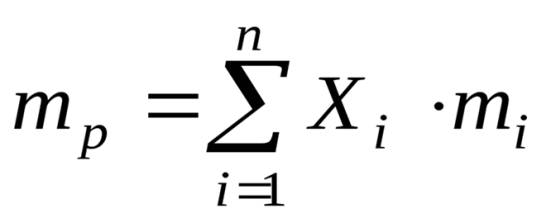  Методы снижения рисков в инновационной  деятельности.Избежать полностью риска в инновационной деятельности невозможно, так как инновации и риск - две взаимосвязанные категории. Для снижения риска в инновационной деятельности могут быть рекомендовано несколько путей: • распределение риска между участниками; • резервирование; • страхование; • диверсификация инновационной деятельности; • передача риска путем заключения контрактов. Распределение риска между участниками. Принцип распределения заключается в том, чтобы передать максимальную ответственность за риск тому участнику, который лучше всех может его контролировать. Теория надежности показывает, что с увеличением числа параллельных звеньев в системе вероятность отказов в ней снижается пропорционально этому показателю. Поэтому распределение риска между участниками повышает надежность достижения результатов. Риск инновационной деятельности, как правило, передается путем заключения разных типов контрактов.          Резервирование. Резерв всегда повышает надежность функционированиясистемы, так как при отказе элемент может быть заменен из резерва. Величина резерва должна быть не меньше величины колебания параметров системы вовремени. В этом случае затраты на резервы должны всегда быть ниже издержек(потерь), связанных с восстановлением отказа.Страхование. Это, по существу, передача определенного риска страховой компании. Поскольку с увеличением роста риска сумма ставок страхования растет, страховой компании выгодно страховать события при незначительном проценте оплаты риска. Производят страхование от несчастных случаев, сохранности грузов при транспортировании, сохранности оборудования, общей гражданской ответственности по рискам строительных организаций и т.п. Страхование является важнейшим методом снижения рисков инновационной деятельности. Оно выступает как система экономических отношений, включающая образование специального фонда средств (страхового фонда) и его использование для возмещения разного рода потерь, ущерба, вызванных неблагоприятными событиями (страховыми случаями), путем выплаты страхового возмещения. Страхуемый вид риска характерен для таких чрезвычайных ситуаций, когда существует статистическая закономерность их возникновения, т.е. определена вероятность убытка. С помощью страхования инновационная организация может минимизировать практически все имущественные, а также многие политические, кредитные, коммерческие и производственные риски. Вместе с тем страхованию, как правило, не подлежат риски, связанные с недобросовестностью партнеров. Диверсификация инновационной деятельности. Снижение инновационного риска путем диверсификации (разделения) инновационной деятельности предусматривает распределение усилий разработчиков (исследователей), а также капиталовложений для осуществления разнообразных инновационных проектов, непосредственно не связанных один с другим. Если в результате наступления непредвиденных событий один из проектов станет убыточным, то другие проекты могут оказаться успешными и будут приносить прибыль. Однако на практике диверсификация может не только уменьшать, но и увеличивать риск инновационной деятельности, если предприниматель вкладывает средства в инновационный проект, который направлен в ту область деятельности, в которой его знания и управленческие способности ограничены. Передача (трансфер) риска путем заключения контрактов – еще один метод снижения риска инновационной деятельности. Если проведение каких-либо работ по инновационному проекту слишком рискованно и величина возможного риска неприемлема для инновационной организации, она может передать эти риски другой организации, что выгодно как для стороны передающей (для трансфера), так и для принимающей (для трансфери), если: • потери, которые велики для стороны, передающей риск, могут быть незначительны дня стороны, принимающей риск на себя; • трансфери может находиться в лучшей позиции для сокращения потерь или контроля за хозяйственным риском.Управление рисками предполагает использование методов снижения рисков и уменьшения, связанных с ними неблагоприятных последствий. Для этого сначала выявляют соответствующие факторы, а затем оценивают их значимость. Управление рисками складывается из следующих основных составляющих: • подбор опытной команды экспертов; •подготовка специального вопросника для анализа риска инновационной деятельности; • выбор техники анализа риска; • установление факторов риска и их значимости; • создание модели механизма действия рисков; • установление взаимосвязи отдельных рисков и совокупного эффекта от их воздействия; • распределение рисков между участниками проекта; • подготовка отчета.При выработке стратегии управления рисками в условиях реализации инновационных проектов рекомендуется использовать следующие правила:1. Нельзя рисковать больше, чем позволяет капитал, или рисковать многим ради малого.2. Решение следует принимать при отсутствии сомнения.3. В случае сомнения - принимать отрицательное решение.4. Думать о последствиях риска.5. Помнить, что всегда есть множество решений.ЗАКЛЮЧЕНИЕКаждое предприятие должно стремиться к развитию своего инновационного потенциала, обеспечивая производственные процессы новой технологией, техникой и возможностью выпускать новые товары, но при принятии решения о разработке инновационного проекта следует учитывать и риски, которые непременно будут сопровождать любые инновации на всех стадиях их разработки и внедрения.Риск инновационного проекта представляет собой сложное, многокомпонентное определение и является совокупностью рисков, сочетающих в себе элементы, связанные конкретно с данным инновационным проектом, реализуемым в среде конкретного экономического субъекта и традиционных составляющих, характерных для стандартных бизнес-процессов.Кроме того, данный вид риска является неотъемлемой частью инновационного проекта, и его характеристики тесно взаимосвязаны как с природой инновационного проекта, так и с характеристиками продуцирующего его субъекта.В некоторых случаях наиболее эффективной возможностью избежать негативных последствий или снизить уровень риска в инновационной деятельности являются прямые управленческие воздействия на возможные управляемые факторы риска.Для каждого конкретного проекта и продуцирующего его субъекта будет свой набор рисков, но при этом признаки их классификации относительно совокупности инновационных проектов будут едиными, так как задаются общими для любого из инновационных проектов целью деятельности и природой инновационного риска.СПИСОК ИСПОЛЬЗОВАННОЙ ЛИТЕРАТУРЫАбузяров, А.Х. Развитие малых инновационных предприятий в России / А.Х. Абузяров // Экономические науки. – 2017. - №61-3. – с. 130-139.Голиченко, Г.О. Модели поведения предприятий при использовании внешних и внутренних исследований и разработок в инновационной деятельности / Г.О. Голиченко, С.А. Самоволева // Инновации. – 2016. - №10 (216) – с. 37-49Дынкин, А.А. Инновационная экономика. / А.А. Дынкин, Н.И. Иванова. – М.: Наука, 2014. – 235 с.Денисенко, В. И. Теоретическая инноватика : учеб. пособие / В. И. Денисенко ; Владим. гос. ун-т им. А. Г. и Н. Г. Столетовых. – Владимир : Изд-во ВлГУ, 2016. ‒ 96 с.Ефимова, М.Р. Особенности инновационного поведения российского бизнеса в современных условиях / М.Р. Ефимова, Е.А. Долгих // Вестник университета – 2013. - № 2. – с. 148 – 152Королькова, Е. М. Риск-менеджмент: управление проектными рисками : учебное пособие для студентов экономических специальностей / Е. М. Королькова. – Тамбов : Изд-во ФГБОУ ВПО «ТГТУ», 2013. – 160 с.Крюкова А.А. Теоретическая инноватика. Конспект лекций. – Самара.: ФГОБУ ВПО ПГУТИ, 2013. – 290 с.Лескина О.Н. Экономика: учебное пособие для школьников старших классов, абитуриентов высших учебных заведений, поступающих на экономические специальности. – Саратов: Вузовское образование, 2014. – 76 с.Нугуманова Г.Н. Введение в инноватику. Ч. 1 : учебное пособие / Г.Н.Нугуманова [и др.]; М-во образ. и науки России, Казан. нац. исслед.технол. ун-т. – Казань : Из-во КНИТУ, 2013. – 108 с. Порецкова К.В. Классификация инновационных стратегий промышленных предприятий / К.В. Порецкова // Современные проблемы науки и образования. – 2013.   Райская М.В. Теория инноваций и инновационных процессов : учебноепособие / М.В. Райская; М-во образ. и науки России, Казан. нац. исслед. технол. ун-т. – Казань : Изд-во КНИТУ, 2013. – 268 с.Разумов, И.В. Инвестиционно-инновационное поведение предприятий: теоретические модели и российская практика/ И.В.Разумов // Экономика, статистика и информатика – 2014. – №2. – с. 147-153 Тимофеев Н.В. Маркетинг инноваций: сущность, функции и значимость. Место маркетинга среди инновационных процессов // Креативная экономика. — 2015. — № 4. — с. 519-530.  Фатхутдинов, И. Р. Инновационный менеджмент: Учебник для вузов. 6-е изд. – М.: ПИТЕР, 2013. – С. 496  Харин, А. А.  Управление инновационными процессами : учебник для образовательных организаций высшего образования / А. А. Харин, И. Л. Коленский, А. А. Харин мл. — М.-Берлин: Директ-Медиа, 2016. - 472 с.